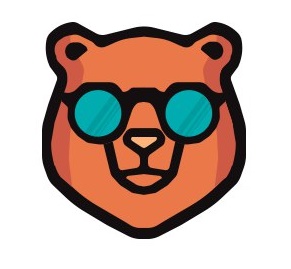 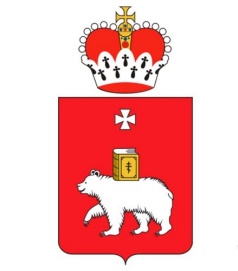 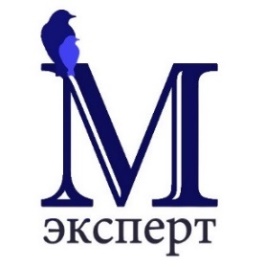 КОНКУРС«САМОЕ МЕДИЙНОЕПРЕДПРИЯТИЕ ПЕРМСКОГО КРАЯ»Молодежный портал Прикамья «МЕДВЕД» совместно с автономной некоммерческой организацией «Центр социально-гуманитарных технологий, консультационных услуг, молодежных проектов и программ «Молодежный эксперт» при поддержке Министерства образования и науки Пермского края объявляет о конкурсе «Самое медийное предприятие Пермского края».Сроки проведения: 04 октября 2017 г. – 25 декабря 2017 г.К участию приглашаются:Сотрудники организаций и предприятий, члены молодежных советов, представители работающей молодежи Перми и Пермского края. 	Конкурс дает возможность предприятиям Пермского края самостоятельно формировать информационные поводы о своих молодых сотрудниках и их активной деятельности. К публикации принимаются:Статьи по итогам участия организаций и предприятий в различных мероприятиях, реализации социально-ориентированных, волонтерских проектов, акций и т.п.  Например, вы можете рассказать о том, как команда вашего предприятия приняла участие в экологическом проекте «Чистые Игры», квесте «Скалоград», форуме, фестивале и т.д.;Интервью с выдающимися членами вашего коллектива, значимыми для вашего предприятия людьми;Публикации, рассказывающие об истории вашего предприятия и роли молодежи в его развитии;И другие разнообразные форматы.Организаторы предоставляют право выбора, какой будет ваша публикация – решать только вам. Главное, чтобы она была интересной, яркой, имела качественный фоторяд, и/или видео-фрагменты, инфографику. «Сухие» отчеты не подойдут, материалы должны иметь «живой» формат, быть познавательными и уникальными. Количество публикаций не ограничено. По итогам участия предполагается выявление самого активного медийного предприятия Пермского края с награждением памятными призами, вручением сертификатов и благодарностей. Условия участия:Материалы для публикации принимаются с 04 октября 2017 г. до 25 декабря 2017 г. на адрес электронной почты zavodyouth@gmail.com, а также в сообщения группы портала «МЕДВЕД» в социальной сети «ВКонтакте» https://vk.com/tymolod59. Участие бесплатное. Требования к публикациям:В письме обязательно указывайте ваше имя, место работы и должность, контактный телефон, e-mail и ссылку на социальные сети (при наличии). Письма, не содержащие контактную информацию отправителя, не рассматриваются! Текст сообщения отправляется вложенным файлом в формате MicrosoftWord. Перед отправкой материалов следует проверить текст на наличие орфографических ошибок, особое внимание уделите именам собственным и терминам. Организаторы оставляют за собой право на корректуру орфографических, пунктуационных и грамматических ошибок. Фотографии присылайте отдельно, в формате JPEG, желательно альбомной ориентации. При необходимости вы можете добавить подписи к фотографиям и указать в каком порядке их разместить. К одной статье можно прикрепить не более 7 фотографий. Видеоматериалы  желательно предоставлять в виде ссылки на выложенный видеоролик в социальной сети «ВКонтакте» или«YouTube».Текст сообщения обязательно должен содержать в себе:- заголовок;- лид (аннотация) – главная идея новости. Состоит из 3-5 строчек (2-3 предложения);- основной текст статьи;- заключение, вывод, итог;- контакты/ авторство. Материалы будут размещены в течение недели на Молодежном портале Прикамья «МЕДВЕД» https://tymolod59.ru/, а также в социальных сетях портала: https://vk.com/tymolod59, https://www.facebook.com/tymolod59/, https://www.instagram.com/TYMOLOD59/, https://t.me/tymolod59. Репосты вашего материала только приветствуются! 	Контакты	Бачерикова ЕкатеринаТел.: 7 999 12 39 029https://vk.com/kate_bacherikovaПетрова МарияТел.: 7 982 46 69 589https://vk.com/mariaa.petrovaПетраева Олеся Тел.: 7 919 70 93 085https://vk.com/id76708525